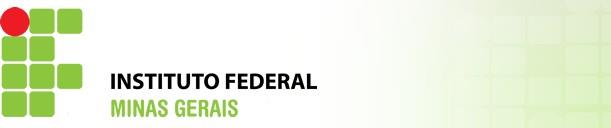 HORÁRIO DE AULAS DO CAMPUS AVANÇADO CONSELHEIRO LAFAIETE (2020)CURSO TÉCNICO INTEGRADO EM ELETROTÉCNICA– 1º ANOHORÁRIO DE AULAS DO CAMPUS AVANÇADO CONSELHEIRO LAFAIETE (2020)CURSO TÉCNICO INTEGRADO EM ELETROTÉCNICA– 2º ANOHORÁRIO DE AULAS DO CAMPUS AVANÇADO CONSELHEIRO LAFAIETE (2020)CURSO TÉCNICO INTEGRADO EM ELETROTÉCNICA – 3º ANOHORA2ª FEIRA3ª FEIRA4ª FEIRA5ª FEIRA6ª FEIRA8:00EDUCAÇÃO FÍSICAMATEMÁTICALÍNGUA PORTUGUESAHISTÓRIA8:00JOSÉ AELSONALEXANDREVIVIANECARLOS8:50EDUCAÇÃO FÍSICAARTESLÍNGUA PORTUGUESAHISTÓRIA8:50JOSÉ AELSONFABIANAVIVIANECARLOS9:55FÍSICALÍNGUA ESTRANGEIRAQUÍMICAFÍSICA9:55FERNANDOSHEILLAJ.C.LEANDROFERNANDO10:45FÍSICALÍNGUA ESTRANGEIRAQUÍMICALÍNGUA PORTUGUESA10:45FERNANDOSHEILLAJ.C.LEANDROVIVIANE13:30MATEMÁTICAINFORMÁTICAELETRÔNICA DIGITALGEOGRAFIA13:30ALEXANDREALEXJOÃO VICTORELIZENE14:20MATEMÁTICAINFORMÁTICAELETRÔNICA DIGITALGEOGRAFIA14:20ALEXANDREALEXJOÃO VICTORELIZENE15:25BIOLOGIAFILOSOFIAELETRICIDADE I15:25CRISTIANELESINTIALUIZ EDUARDO16:15BIOLOGIASOCIOLOGIAELETRICIDADE I16:15CRISTIANELESINTIALUIZ EDUARDOHORA2ª FEIRA3ª FEIRA4ª FEIRA5ª FEIRA6ª FEIRA8:00FÍSICABIOLOGIALÍNGUA ESTRANGEIRALÍNGUA PORTUGUESA8:00FERNANDOCRISTIANELESHEILLAVIVIANE8:50FÍSICABIOLOGIALÍNGUA ESTRANGEIRALÍNGUA PORTUGUESALÍNGUA PORTUGUESA8:50FERNANDOCRISTIANELESHEILLAVIVIANEVIVIANE9:55MATEMÁTICAMATEMÁTICAHISTÓRIAGEOGRAFIANOÇÕES DE MECANICA9:55ALEXANDREALEXANDRECARLOSELIZENERODRIGO10:45MATEMÁTICAARTESHISTÓRIAGEOGRAFIA10:45ALEXANDREFABIANACARLOSELIZENE13:30EDUCAÇÃO FÍSICAFILOSOFIAQUÍMICAELETRICIDADE II13:30JOSÉ AELSONSINTIAJ.C.LEANDROLUIZ EDUARDO14:20EDUCAÇÃO FÍSICASOCIOLOGIAQUÍMICAELETRICIDADE II14:20JOSÉ AELSONSINTIAJ.C.LEANDROLUIZ EDUARDO15:25INTROD. À PROGRAM.DES. TEC. (CAD) – SEG. DO TRABALHOELETRÔNICA ANALÓGICA15:25ALEXJONATHAMJOÃO VICTOR16:15INTROD. À PROGRAM.DES. TEC. (CAD) – SEG. DO TRABALHOELETRÔNICA ANALÓGICA16:15ALEXJONATHAMJOÃO VICTORHORA2ª FEIRA3ª FEIRA4ª FEIRA5ª FEIRA6ª FEIRA8:00LÍNGUA PORTUGUESAEDUCAÇÃO FÍSICABIOLOGIAQUÍMICAGEOGRAFIA8:00ANDERSONJOSÉ AELSONCRISTIANELEJ.C.LEANDROELIZENE8:50LÍNGUA PORTUGUESAEDUCAÇÃO FÍSICABIOLOGIAQUÍMICAGEOGRAFIA8:50ANDERSONJOSÉ AELSONCRISTIANELEJ.C.LEANDROELIZENE9:55MATEMÁTICAFÍSICAMATEMÁTICAINSTALAÇÕES ELETRICASHISTÓRIA9:55CRISTIANOFERNANDOCRISTIANOJOÃO VICTORCARLOS10:45MATEMÁTICAFÍSICALÍNGUA PORTUGUESAINSTALAÇÕES ELETRICASHISTÓRIA10:45CRISTIANOFERNANDOANDERSONJOÃO VICTORCARLOS13:30LÍNGUA ESTRANGEIRAARTESMÁQUINAS ELETRICAS E SEPELETRÔNICA DE POTÊNCIA13:30SHEILLAFABIANALUIZ EDUARDOJOÃO VICTOR14:20LÍNGUA ESTRANGEIRAAUTOMAÇÃOMÁQUINAS ELETRICAS E SEPELETRÔNICA DE POTÊNCIA14:20SHEILLAJONATHAMLUIZ EDUARDOJOÃO VICTOR15:25FILOSOFIAAUTOMAÇÃOMÁQUINAS ELETRICAS E SEP15:25SINTIAJONATHAMLUIZ EDUARDO16:15SOCIOLOGIAAUTOMAÇÃOMÁQUINAS ELETRICAS E SEP16:15SINTIAJONATHAMLUIZ EDUARDO